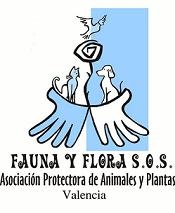 CUESTIONARIO PRE-ADOPCIONEl objetivo de este cuestionario es encontrar la combinación perro-amo óptima, de manera que ambos sean felices tras la adopción. Por favor, responda a continuación a cada pregunta, con la mayor claridad posible, y extiéndase en sus respuestas tanto como desee o crea necesario.IMPORTANTE ANTES DE COMENZAR EL CUESTIONARIOLA ESTERILIZACIÓN es un requisito fundamental para la adopción y  ésta deberá realizarse en el momento de la adopción, si es adulto, y cuando lo recomiende el veterinario, si es cachorro.LOS GASTOS DEL VETERINARIO corren a cargo del ADOPTANTE.Si está de acuerdo con ello, continúe con el cuestionarioINSERTAR FOTOGRAFIA:NOMBRE ANIMAL ELEGIDO:  FECHA:  DATOS PERSONALES1.- Nombre y Apellidos: (Si vive en pareja, son necesarios los datos de ambos)	Adoptante:		Cónyuge/Pareja:	2.- DNI/NIF (necesario fotocopia del DNI y si vive en pareja los dos DNI):	DNI Adoptante:		DNI Cónyuge/Pareja:	3.- Domicilio /C. Postal /Localidad/Provincia:	Domicilio: 	C. Postal:	Localidad: 	Provincia: 4.- Año de nacimiento: 5.- Estado Civil: 6.- Profesión /Estudios: 7.- Teléfonos de contacto (necesarios dos móviles y un fijo):8.- E-mail de contacto: 9.- ¿Tiene usted algún blog, página web personal, o en las redes sociales, Facebook, Tuenti, Twitter, etc.? Cuál? (Por favor, indica dirección exacta): VIVIENDA1.- Tipo de vivienda: 2.- ¿Cuántos m2 tiene su vivienda?: 3.- En caso de tener jardín, ¿está convenientemente vallado para evitar que los perros puedan “irse de paseo”?, ¿qué altura tiene la valla de su jardín?: 4.- ¿Vivienda propia, o de alquiler?: 5.- En caso de que viva de alquiler, ¿Tiene conocimiento el dueño/a de la vivienda de que va usted a adoptar a un animal?, ¿está de acuerdo con ello?:6.- ¿Tiene algún vecino que esté especialmente en contra de que habiten perros en las viviendas cercanas?:   7.- ¿Existe la posibilidad de una mudanza en los próximos 10-15 años?:FAMILIA1.- ¿Qué otras personas habitan en su casa?: 2.- Nº de hijos: 3.- Edades de los hijos: 4.- ¿Cómo son sus hijos?:	5.- En caso de no tener hijos, ¿existe la posibilidad de la llegada de un bebé a la familia en los próximos años? :	6.- ¿Qué piensa de la convivencia de bebés con perros? ¿Cree que son compatibles? ¿Por qué?:	7.- ¿Hay alguna persona con alergias en su familia?:	OCUPACIONES / TIEMPO LIBRE1.- ¿Trabaja actualmente?:		2.- ¿Estabilidad en el trabajo?:		3.- Horario de trabajo:			4.- ¿A qué dedica su tiempo libre? (Hobbies):5.- ¿Qué suele hacer en las vacaciones de verano?:6.- Si vive solo, o únicamente con menores de edad o personas discapacitadas. ¿Dónde se quedaría el animal en caso de irse Ud. de vacaciones, o si por algún motivo repentino tuviera que ausentarse de su casa por un tiempo indefinido, debido a una enfermedad grave, hospitalización y demás...?:		SOBRE PERROS EN GENERAL1.- ¿Cuántos años cree que puede vivir un perro?:	2.- ¿Qué mira usted a la hora de elegir a un perro?:	3.- ¿Qué necesidades cree que tiene?:4.- ¿Qué gastos cree que conlleva tener un perro?:5.- ¿Qué precio medio piensa que tiene una consulta al veterinario?: 6.- ¿Qué alimentación cree que es la adecuada para un perro?: 7.- ¿Qué piensa de la esterilización de perros/as? :	8.- ¿Esterilizaría usted a su mascota? :	9.- En caso de haber contestado No en la pregunta anterior diga el ¿Por qué?10.- ¿Ha tenido alguna mala experiencia con un perro?:	11.- Si ha contestado Si a la pregunta anterior diga cuál?:12.-¿Qué aspecto negativo de los perros le molesta más?:	SOBRE LA ADOPCIÓN1.- ¿Con qué finalidad adopta a un animal?:	2.- El perro que adopte, ¿sería para usted o sería para un regalo?: 3.- ¿Sería para un adulto, para un niño, para una persona mayor, para alguna persona con alguna discapacidad,...?:	4.- ¿Quién ha tomado la decisión de adoptar al animal?: 5.- ¿Comparten esta decisión el resto de miembros del hogar?:6.- ¿Qué lugar de la vivienda estaría destinada al perro?:7.- ¿Habrá alguna habitación donde tenga prohibido entrar el animal? ¿Cuál?:8.- ¿Dónde dormirá el animal:	9. - ¿Qué hará usted si el perro se sube en el sofá?:	10.- ¿Ha tenido perro antes?. En caso de que así sea, cuéntenos un poco sobre ellos: de qué raza eran, tamaño, sexo, qué ocurrió con ellos, de qué murieron, con qué edad murieron, qué relación tuvo con ellos (compañía, guarda,..), si los compró o los adoptó, dónde los adoptó,....:11.- ¿Tiene actualmente otros animales en casa? En caso de que así sea, cuéntenos algo de ellos: cuántos son y de qué especie, en caso de que sean perros díganos de qué raza son, de qué edad, de qué sexo, qué carácter tienen (dominantes, celosos,...), qué relación tiene con ellos (compañía, guarda,...), si los compró o los adoptó, dónde los adoptó,...etc.:12.- ¿Qué tipo de perro busca? (raza, tamaño, edad, sexo, pelo,...):13.- ¿Qué carácter desea que tenga el perro?:	14.- ¿Qué podría decirme de la raza del perro que desea adoptar? ¿Por qué elige esta raza?:	15.- En su caso, ¿por qué se decide por un cachorro?:	16.- ¿Qué cuidados cree que necesita un cachorro? Por favor, cite alguna de las ventajas y alguno de los inconvenientes que crea que puede tener adoptar a un cachorro:	17.- ¿Qué ocurriría si el cachorro crece más de lo esperado? ¿Sería un gran problema para usted?:	18.- ¿Qué piensa acerca de adoptar a un perro adulto? Por favor, cite al menos una ventaja y un inconveniente que crea que tiene la adopción de un perro adulto:	19.- ¿Cuánto tiempo pasaría el animal solo en casa?:	20.- ¿Cuánto tiempo y cuántas veces al día llevará de paseo al animal?:21.- ¿Cuándo será la primera salida del perro por la mañana y cuándo la última del día?:	22.- ¿Por dónde paseará al perro?:	23.- ¿Tiene previsto dejarle suelto cuando lo saque de casa? Si es así, ¿cuándo y dónde será? (siempre por la calle, sólo cuando vaya al parque,...): 24.- ¿Cuánto es el máximo que gastará por su animal si necesita unos gastos más elevados de veterinario por causa de un accidente o enfermedad?:25.- ¿Ha pensado qué hará con su perro por vacaciones?:	26.- ¿Por qué se decide por la vía de la adopción y no opta por comprar al animal?:	27.- ¿Ha visitado algún refugio de animales alguna vez?¿Es socio/a de algún refugio o protectora de animales?¿Cuál?:28.- Hacemos pre-seguimiento y seguimiento pos-adoptivo. ¿Está usted dispuesto a recibir las posibles visitas correspondientes a ambas fases del proceso de adopción?:	29.- ¿Podría darnos la dirección y nombre de su veterinario y el permiso para hablar con él?: 	30.- ¿Cuándo quiere usted tener al perro?:	31.- ¿Piensa adoptar a algún otro perro después de este?:SOBRE COMPORTAMIENTO DEL PERRO1.- Por favor, enumere todos los problemas de comportamiento que conozca que puedan darse en un perro (tirar de la correa, ladrar continuamente, ...). Cite todos los que conozca y/o recuerde:	2.- Ante una inadaptación o problema de comportamiento en el animal que adopte, ¿qué hará usted?:	3.- ¿A qué cree usted que se deben los problemas de comportamiento que desarrollan los perros?:	4.- ¿Cree que estos problemas tienen solución o, por el contrario, piensa que es imposible que desaparezca una mala conducta?:	5.- ¿Ha leído alguna vez algún libro o texto sobre comportamiento y educación del perro? ¿Cuál? ¿Qué sacó como conclusión tras su lectura?:	6.- ¿Cómo cree que se enseña a un perro a hacer sus necesidades fuera del hogar?:	SOBRE ESTE CUESTIONARIOPor favor, díganos qué le ha parecido este cuestionario en general  ¿Alguna sugerencia al respecto?:	SOBRE NOSOTROSPor favor, díganos, si lo recuerda, a través de qué medio nos ha conocido :	NOTIFICACIONES DE FAUNA Y FLORA S.O.S:1.   Antes de adoptar, ten en cuenta que las adopciones son para toda la vida, no son juguetes. En el caso de que el adoptante no pudiera hacerse cargo del animal por causa justificable de extrema necesidad, será “Fauna y Flora S.O.S” la encargada de buscar una solución que garantice el bienestar del animal, nunca será el adoptante quien tome esta decisión. Mientras tanto, el animal permanecerá a cargo del adoptante, quien asumirá la tenencia del animal.2.   Una vez recibido el cuestionario pre-adopción, Fauna y Flora S.O.S, decide si procede a la adopción, en este caso, el adoptante asumirá las condiciones de adopción que la Protectora tenga establecidas.3. Es condición incuestionable e ineludible para adoptar en Fauna y Flora S.O.S, el esterilizar/castrar al animal.